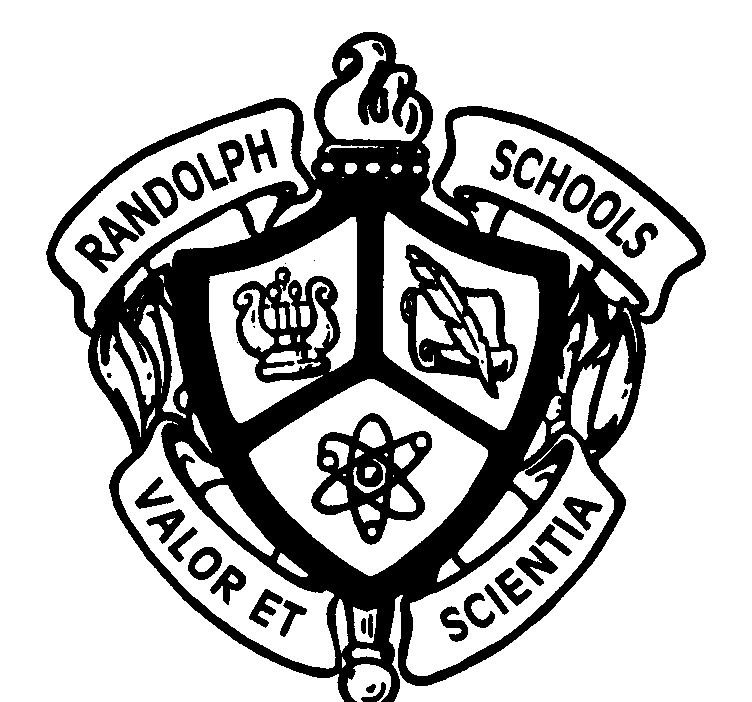 RANDOLPH TOWNSHIP SCHOOLS25 SCHOOL HOUSE ROAD, RANDOLPH, NJ  07869JOB DESCRIPTIONRANDOLPH TOWNSHIP SCHOOLS25 SCHOOL HOUSE ROAD, RANDOLPH, NJ  07869JOB DESCRIPTIONRANDOLPH TOWNSHIP SCHOOLS25 SCHOOL HOUSE ROAD, RANDOLPH, NJ  07869JOB DESCRIPTIONRANDOLPH TOWNSHIP SCHOOLS25 SCHOOL HOUSE ROAD, RANDOLPH, NJ  07869JOB DESCRIPTIONTITLE:Benefits CoordinatorBenefits CoordinatorREPORTS TO:Business AdministratorQUALIFICATIONS:Familiarity with technology systems such as Microsoft Office, Excel and word along with use of Systems 3000. Strong Organizational Skills and ability to communicate effectively with staff.Familiarity with technology systems such as Microsoft Office, Excel and word along with use of Systems 3000. Strong Organizational Skills and ability to communicate effectively with staff.Familiarity with technology systems such as Microsoft Office, Excel and word along with use of Systems 3000. Strong Organizational Skills and ability to communicate effectively with staff.Familiarity with technology systems such as Microsoft Office, Excel and word along with use of Systems 3000. Strong Organizational Skills and ability to communicate effectively with staff.GENERAL DESCRIPTION:GENERAL DESCRIPTION:GENERAL DESCRIPTION:GENERAL DESCRIPTION:GENERAL DESCRIPTION:The Benefits Coordinator will work with the staff of the district to provide offered benefit packages properly and timely. Coordinate the issuance of benefit packages to new hires that are eligible for benefits as well as the transition of benefits when staff leaves the district. The Coordinator will assist staff in dealing questions that staff may have regarding their benefits. The Coordinator will also monitor all workmen’s comp cases and advise the appropriate staff of changes in the case status. The Coordinator will oversee the billings for district benefits.The Benefits Coordinator will work with the staff of the district to provide offered benefit packages properly and timely. Coordinate the issuance of benefit packages to new hires that are eligible for benefits as well as the transition of benefits when staff leaves the district. The Coordinator will assist staff in dealing questions that staff may have regarding their benefits. The Coordinator will also monitor all workmen’s comp cases and advise the appropriate staff of changes in the case status. The Coordinator will oversee the billings for district benefits.The Benefits Coordinator will work with the staff of the district to provide offered benefit packages properly and timely. Coordinate the issuance of benefit packages to new hires that are eligible for benefits as well as the transition of benefits when staff leaves the district. The Coordinator will assist staff in dealing questions that staff may have regarding their benefits. The Coordinator will also monitor all workmen’s comp cases and advise the appropriate staff of changes in the case status. The Coordinator will oversee the billings for district benefits.The Benefits Coordinator will work with the staff of the district to provide offered benefit packages properly and timely. Coordinate the issuance of benefit packages to new hires that are eligible for benefits as well as the transition of benefits when staff leaves the district. The Coordinator will assist staff in dealing questions that staff may have regarding their benefits. The Coordinator will also monitor all workmen’s comp cases and advise the appropriate staff of changes in the case status. The Coordinator will oversee the billings for district benefits.The Benefits Coordinator will work with the staff of the district to provide offered benefit packages properly and timely. Coordinate the issuance of benefit packages to new hires that are eligible for benefits as well as the transition of benefits when staff leaves the district. The Coordinator will assist staff in dealing questions that staff may have regarding their benefits. The Coordinator will also monitor all workmen’s comp cases and advise the appropriate staff of changes in the case status. The Coordinator will oversee the billings for district benefits.RESPONSIBILITIES MAY INCLUDE, BUT ARE NOT LIMITED TO:RESPONSIBILITIES MAY INCLUDE, BUT ARE NOT LIMITED TO:RESPONSIBILITIES MAY INCLUDE, BUT ARE NOT LIMITED TO:RESPONSIBILITIES MAY INCLUDE, BUT ARE NOT LIMITED TO:RESPONSIBILITIES MAY INCLUDE, BUT ARE NOT LIMITED TO:Interaction with staff and vendors for the Management of the following:Horizon Blue Cross Insurance Delta DentalBeneCard Prescription PlanCeridian – Cobra Administrator for Medical and PrescriptionDental Cobra for RetireesWorkers Compensation coverage – First MCO – First Managed Care OptionNJFLA – New Jersey Family Leave ActFMLA – Federal Family & Medical Leave ActFLI - New Jersey Family Medical Insurance ActSurvey of Occupational Injuries & Illnesses2011 Health Benefits Reform ActState of NJ Benefit Plans           Perform such other tasks and assume such other responsibilities as assigned by the Business            Administrator.Interaction with staff and vendors for the Management of the following:Horizon Blue Cross Insurance Delta DentalBeneCard Prescription PlanCeridian – Cobra Administrator for Medical and PrescriptionDental Cobra for RetireesWorkers Compensation coverage – First MCO – First Managed Care OptionNJFLA – New Jersey Family Leave ActFMLA – Federal Family & Medical Leave ActFLI - New Jersey Family Medical Insurance ActSurvey of Occupational Injuries & Illnesses2011 Health Benefits Reform ActState of NJ Benefit Plans           Perform such other tasks and assume such other responsibilities as assigned by the Business            Administrator.Interaction with staff and vendors for the Management of the following:Horizon Blue Cross Insurance Delta DentalBeneCard Prescription PlanCeridian – Cobra Administrator for Medical and PrescriptionDental Cobra for RetireesWorkers Compensation coverage – First MCO – First Managed Care OptionNJFLA – New Jersey Family Leave ActFMLA – Federal Family & Medical Leave ActFLI - New Jersey Family Medical Insurance ActSurvey of Occupational Injuries & Illnesses2011 Health Benefits Reform ActState of NJ Benefit Plans           Perform such other tasks and assume such other responsibilities as assigned by the Business            Administrator.Interaction with staff and vendors for the Management of the following:Horizon Blue Cross Insurance Delta DentalBeneCard Prescription PlanCeridian – Cobra Administrator for Medical and PrescriptionDental Cobra for RetireesWorkers Compensation coverage – First MCO – First Managed Care OptionNJFLA – New Jersey Family Leave ActFMLA – Federal Family & Medical Leave ActFLI - New Jersey Family Medical Insurance ActSurvey of Occupational Injuries & Illnesses2011 Health Benefits Reform ActState of NJ Benefit Plans           Perform such other tasks and assume such other responsibilities as assigned by the Business            Administrator.Interaction with staff and vendors for the Management of the following:Horizon Blue Cross Insurance Delta DentalBeneCard Prescription PlanCeridian – Cobra Administrator for Medical and PrescriptionDental Cobra for RetireesWorkers Compensation coverage – First MCO – First Managed Care OptionNJFLA – New Jersey Family Leave ActFMLA – Federal Family & Medical Leave ActFLI - New Jersey Family Medical Insurance ActSurvey of Occupational Injuries & Illnesses2011 Health Benefits Reform ActState of NJ Benefit Plans           Perform such other tasks and assume such other responsibilities as assigned by the Business            Administrator.WORK YEAR:    July 1 – June 30WORK YEAR:    July 1 – June 30WORK YEAR:    July 1 – June 30WORK YEAR:    July 1 – June 30WORK YEAR:    July 1 – June 30DATE APPROVED:February 19, 2013BY:Board of Education